Master of Education: Special Educationwith concentration in Autism Spectrum Disorders (Endorsement)Foundation Courses (up to 8 credits): may be required, depending on applicant’s backgroundCore Requirements (25 credits):SE 503		4	Standards, Research and Practice in Special EducationSE 502		4	Legal Issues in Special EducationSE 524		4	Assessment in Special EducationSE 600		4	Quality of LifeSE 505		3	Community Engagement and Service*	Electives		6	Must have adviser approvalASD Concentration (15 credits):SE 559		3	Overview of Autism Spectrum DisordersSE 527		3	Educational Procedures for Students with ASDSE 578		3	Communication and Language Issues in ASDSE 579		3	Behavioral and Social Issues in Students with ASDSE 596		3	Collaboration & Consultation Skills: ASDExit Options (4 credits):A.   SE 591		4	Practicum: Autism Spectrum Disorder K-12                          ORB.   Electives  	4 	Must have adviser approvalTotal Credits = 44Please consider that for purposes of financial aid:	   ~ half-time graduate status is 4 credits, and 	   ~ full-time graduate status is 8 credits.  * SE 505 may be taken in 1-credit increments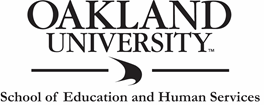 